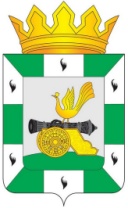 МУНИЦИПАЛЬНОЕ ОБРАЗОВАНИЕ«СМОЛЕНСКИЙ РАЙОН» СМОЛЕНСКОЙ ОБЛАСТИСМОЛЕНСКАЯ РАЙОННАЯ ДУМАРЕШЕНИЕот  25 августа 2022 года           № 54Об утверждении правил  этики депутата Смоленской районной ДумыВ соответствии с Федеральным законом от 6 октября 2003 года № 131-ФЗ «Об общих принципах организации местного самоуправления в Российской Федерации», руководствуясь Уставом муниципального образования «Смоленский район» Смоленской области, Регламентом Смоленской районной Думы, Смоленская районная Дума РЕШИЛА:1. Утвердить прилагаемые правила этики депутата Смоленской районной Думы.2. Решение Смоленской районной Думы от 30 июля 2003 года № 79 «Об утверждении Положения «О правилах депутатской этики» признать утратившим силу.3 Настоящее решение вступает в силу со дня его официального опубликования.УТВЕРЖДЕНЫ решением Смоленской районной Думы от 25 августа 2022 года  № 54ПРАВИЛАЭТИКИ ДЕПУТАТА СМОЛЕНСКОЙ РАЙОННОЙ ДУМЫПравила этики депутата Смоленской районной Думы (далее – Правила депутатской этики) в соответствии с Федеральным законом от 6 октября 2003 года № 131-ФЗ «Об общих принципах организации местного самоуправления в Российской Федерации», Уставом муниципального образования «Смоленский район» Смоленской области и Регламентом Смоленской районной Думы устанавливают основные стандарты поведения депутата Смоленской районной Думы (далее – депутат) при осуществлении им своих полномочий.1. Общие положения1.1. Депутат осуществляет свою деятельность в соответствии с Конституцией Российской Федерации, федеральными законами, Уставом Смоленской области, областными законами, Уставом муниципального образования «Смоленский район» Смоленской области, Регламентом Смоленской районной Думы, иными нормативными правовыми актами Смоленской районной Думы, настоящими Правилами, а также общепринятыми нормами нравственности.1.2. Депутат при осуществлении депутатской деятельности призван:1) служить примером неукоснительного соблюдения закона и уважения к нему, способствовать реализации и защите признанных и гарантированных Конституцией Российской Федерации прав и свобод человека и гражданина, проявлять высокие нравственные качества;2) осуществлять полномочия добросовестно, на высоком профессиональном уровне;3) в равной мере сохраняя собственное достоинство, уважать достоинство других депутатов, должностных лиц и граждан, с которыми он вступает в отношения в связи с исполнением своих обязанностей;4) соблюдать установленные федеральными и областными законами и правовыми актами Смоленской районной Думы ограничения для депутатов;5) соблюдать беспристрастность, исключающую возможность влияния на исполнение своих полномочий со стороны сторонних органов и организаций;6) воздерживаться от всякой деятельности и поступков, которые могут нанести ущерб личному авторитету, а также авторитету Смоленской районной Думы.2. Правила депутатской этики на заседанияхСмоленской районной Думы и комиссийСмоленской районной Думы2.1. Отношения между депутатами строятся на основе принципов равноправия и взаимного уважения.2.2. Каждый депутат содействует созданию в Смоленской районной Думе атмосферы доброжелательности, ответственности, взаимной поддержки и эффективного сотрудничества.2.3. Депутат должен руководствоваться принципами свободного коллективного обсуждения и решения вопросов, уважения к многообразию мнений, не допускать конфликтов, искать пути их преодоления.2.4. Депутат должен проявлять терпимость и уважение к чужому мнению. Депутат не может навязывать свою позицию посредством угроз, ультиматумов и иных подобных действий.2.5. Депутат обязан присутствовать на заседаниях Смоленской районной Думы и комиссий Смоленской районной Думы, членом которых он является. О невозможности присутствия на заседании Смоленской районной Думы и комиссии Смоленской районной Думы депутат должен заблаговременно уведомить об этом в порядке, установленном Регламентом Смоленской районной Думы. Депутат не должен опаздывать без уважительной причины на заседания Смоленской районной Думы, а также на заседания комиссии Смоленской районной Думы.2.6. Депутат обязан добросовестно выполнять поручения, данные ему Смоленской районной Думой, председателем Смоленской районной Думы, комиссией Смоленской районной Думы, членом которой он является.2.7. Участвуя в заседаниях Смоленской районной Думы, заседаниях комиссий Смоленской районной Думы, депутат обязан соблюдать Регламент Смоленской районной Думы, дисциплину в зале заседаний, следовать установленному порядку работы, уважать председательствующего и всех присутствующих на заседании.Не допускаются индивидуальные и коллективные действия по прекращению заседания, кроме случаев принятия соответствующего решения голосованием, выступления без предоставления слова председательствующим, выступления не по повестке дня и не по существу вопроса повестки дня, выкрики, прерывания выступающих.2.8. Депутат, выступающий на заседании Смоленской районной Думы, не вправе нарушать правила этики – использовать ненормативную лексику, употреблять в своей речи грубые, оскорбительные выражения, наносящие ущерб чести и достоинству депутатов и других лиц, допускать необоснованные обвинения в чей-либо адрес, использовать заведомо ложную информацию, призывать к незаконным действиям.2.9. Депутаты должны уважительно обращаться друг к другу и ко всем лицам, присутствующим на заседании.3. Правила депутатской этики при работе с избирателями3.1. Депутат должен поддерживать связи с избирателями, рассматривать обращения избирателей, вести прием граждан.3.2. Депутат должен способствовать соблюдению и защите прав, свобод и законных интересов своих избирателей.3.3. При личном общении с избирателями депутат должен вести себя корректно, проявлять профессионализм и заинтересованность в решении поставленных задач.3.4. Информация, представляемая депутатом избирателям, должна быть полной, достоверной и объективной.4. Правила депутатской этики при взаимодействиис государственными органами, органами местногосамоуправления, их должностными лицами, средствамимассовой информации, организациями и гражданами4.1. Депутат не вправе использовать должностное положение в личных целях во взаимоотношениях с государственными органами, органами местного самоуправления, их должностными лицами, средствами массовой информации, организациями и гражданами.4.2. Депутат вправе использовать информацию, ставшую известной ему в связи с исполнением своих полномочий, только в служебных целях в соответствии с законодательством.4.3. Депутат, не имеющий на то специальных полномочий, не вправе представлять Смоленскую районную Думу, делать от ее имени официальные заявления перед государственными органами, органами местного самоуправления, организациями, должностными лицами и гражданами, а также в средствах массовой информации.4.4. Депутат в своих выступлениях не вправе допускать высказывания, дискредитирующие деятельность Смоленской районной Думы, иных органов местного самоуправления и органов государственной власти. Выступления должны быть корректными и взвешенными.4.5. Депутат в публичных выступлениях и заявлениях, комментируя деятельность государственных органов, органов местного самоуправления, организаций, должностных лиц и граждан, обязан использовать только достоверные факты, не допускать высказываний, наносящих ущерб чести, достоинству и деловой репутации других лиц.5. Рассмотрение вопросов, связанных с нарушениемПравил депутатской этики5.1. Вопросы, связанные с нарушением депутатом Правил депутатской этики, рассматриваются на заседании мандатной комиссии Смоленской районной Думы (далее –  Комиссия).5.2. Поводом для рассмотрения вопроса, связанного с нарушением Правил депутатской этики, является:письменное обращение депутата или группы депутатов;письменное обращение председателя Смоленской районной Думы, его заместителя, председателя комиссии Смоленской районной Думы;письменное обращение гражданина (группы граждан), государственных органов, организации, должностного лица, а также факты, отраженные средствами массовой информации.Допускается объединение нескольких обращений о нарушении одним и тем же депутатом настоящих Правил в одно рассмотрение.5.3. Комиссия вправе применить к депутату, нарушившему Правила депутатской этики, следующие меры воздействия:сделать замечание депутату и предупредить его о недопустимости нарушения Правил депутатской этики;рекомендовать депутату принести публичные извинения на заседании Смоленской районной Думы или комиссии Смоленской районной Думы либо через средства массовой информации, если нарушение было допущено через них.5.4. Комиссия вправе внести вопрос, связанный с нарушением депутатом Правил депутатской этики, на рассмотрение Смоленской районной Думы.5.5. Смоленская районная Дума по результатам рассмотрения вопроса о нарушении депутатом Правил депутатской этики вправе применить в отношении депутата следующие меры воздействия:– сделать замечание депутату на заседании Смоленской районной Думы и предупредить его о недопустимости нарушения Правил депутатской этики;– огласить на заседании Смоленской районной Думы и через средства массовой информации факты нарушения норм депутатской этики;– рекомендовать депутату, нарушившему Правила депутатской этики, принести публичные извинения на заседании Смоленской районной Думы или комиссии Смоленской районной Думы либо через средства массовой информации, если нарушение было допущено через них;– иные меры воздействия в соответствии с Регламентом Смоленской районной Думы.Председатель Смоленской районной ДумыС.Е. Эсальнек